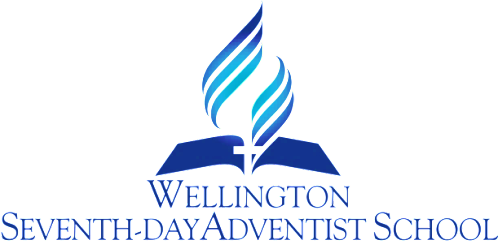 THEFT AND FRAUD PREVENTION PROCEDURERATIONALE:The Board accepts that it has a responsibility to protect the physical and financial resources of the School.PURPOSE:The Board has agreed that through its chief executive, the Principal, the School has a responsibility to prevent and detect theft and fraudulent actions by persons who are:Employed or contracted by the schoolWho are service recipients of the schoolStudents of the schoolOr any other persons acting on behalf of the school;The Board accepts that any investigation into any theft or fraudulent actions will be conducted in a manner that conforms to the principles of natural justice and is procedurally just and fair.The Board therefore requires the Principal to establish systems and procedures to guard against the actions of theft and fraud.  The Principal is to report such actions to the Board Chairperson as prescribed in the procedures set out below.GENERAL:As preventative measures against theft and fraud the Board requires the Principal to ensure thatThe school’s physical resources are kept secure and accounted forThe school’s financial systems are designed to prevent and detect the occurrence of fraud.  All such systems must meet the requirements and standards as set out in the Crown Entities Act 2004 Section 155 (b) and of generally accepted accounting practice promulgated and supported by the Institute of Chartered Accountants of New Zealand.Staff members who are formally delegated responsibility for the custody of physical and financial resources by the Principal are proven competent to carry out such responsibilities and that such persons are held accountable for the proper execution of their responsibilities.All staff members are aware of their responsibility to immediately inform the principal should they suspect or become aware of any improper or fraudulent actions by staff, suppliers, contractors, students or other persons associated with the school.   In the event of an allegation of theft or fraud the Principal shall act in accordance    with the following procedures the Board will seek advice.Decide to either immediately report the matter to the New Zealand Police or proceed as outlined in this paragraph.So far as it is possible Record the details of the allegation, the person or personsallegedly involved and the quantity and/or value of theftor fraud.Request a written statement from the person who has            informed the Principal, with details as to the nature of            the theft or fraud, the time and circumstances in which            this occurred and the quantity and/or value of the theft.  iii)     Decide on the initial actions to be taken including consulting                                            with the person who provided the information and if                                            appropriate, confidentially consulting with other senior                                            members of staff about the person who is the subject of the                                            allegation.                                  iv)     Inform the Board Chairperson of the information received and                                           consult with them as appropriate.On the basis of advice received and after consultation with the Board Chairperson the Principal shall decide whether or not a prima facie case of theft of fraud exists and if not to document this decision and record that no further action is to be taken.The Principal shall then carry out the following procedures:	i)    Investigate the matter further in terms of procedures as set                          out in sub-paragraph (d);                 ii)       If a prima facie case is thought to exist to continue with their                                           investigation;                                   iii)    Invoke an disciplinary procedures contained in the contract                                   of employment should the person be a staff member  iv)     Lay a complaint with the New Zealand Police;  v)      If necessary, commission an independent expert             investigation;vi)     In the case of fraud, require a search for written evidence         of the possible fraudulent action to determine the likelihood            of not of such evidence;                                      vii)     Seek legal advice;  orviii)    Inform the Manager, National Operations, Ministry ofEducation local office and/or the school’s auditors.Once all available evidence is obtained the Principal shall consult the Board Chairperson.  The Board Chairperson may, if they consider it necessary, seek legal or other advice as to what further action should be taken.If a case is considered to exist the Principal or a person designated by them shall, unless another course of action is more appropriate;i)      Inform the person in writing of the allegation that has been        received and request a meeting with them at which their          representative or representatives are invited to be present.                                   ii)     Meet with the person who is the subject of the allegation of                                           of theft and their representatives to explain the complaint                                              against them.  iii)     Obtain a verbal or preferably a written response (all verbal                                           responses must be recorded as minutes of that meeting                                           and the accuracy of those minutes should be attested by all                                           persons present).                                  iv)     Advise the person in writing of the processes to be involved                                           from this point on.The Board recognizes that supposed or actual instances of theft or fraud can affect the rights and reputation of the person or persons implicated.  All matters related to the case shall remain strictly confidential with all written information kept secure.  Should any delegated staff member or any other staff member improperlydisclose information the principal shall consider if that person orpersons are in breach of confidence and if further action is required.Any action the principal considers must be in terms of the applicableConditions contained in their contract of employment and any code of ethics or code of responsibility by which the staff member is bound.The Board affirms that any allegation of theft or fraud must besubject to due process, equity and fairness.  Should a case be deemed to be answerable then the due process of the law shall apply to the person or persons implicated.Any intimation or written statement made on behalf of the school and related to any instance of supposed or actual theft or fraud shall be made by the Board Chairperson who shall do so after consultation with the Principal and if considered appropriate after taking expert advice.ALLEGATIONS CONCERNING THE PRINCIPAL OR A TRUSTEEAny allegation concerning the Principal should be made to the Board Chairperson.  The Chairperson will then investigate in accordance with the requirement of paragraph 4 of this procedure.Any allegation concerning a member of the Board of Trustees should be made to the Principal.  The Principal will then advise the manager of the local office of the Ministry of Education and commence an investigation in accordance with the requirements of paragraph 4 of this procedure.Review Responsibility:   Board Chairperson, Board Treasurer & PrincipalDate Confirmed: 27 November 2017Principal: …………………………………………………………..